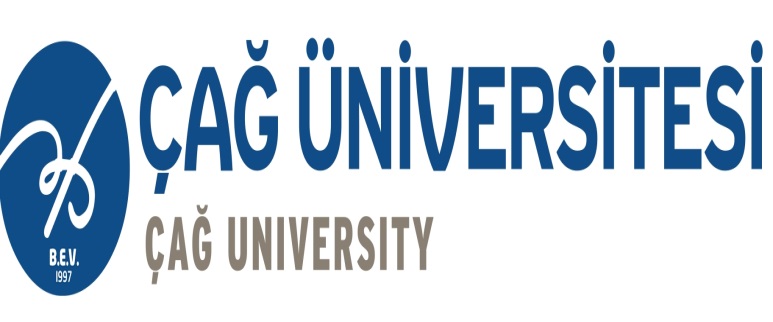 PERSONEL MALZEMELİ YEMEK HİZMETLERİ ALIMI İŞİİDARİ ŞARTNAMESİ 2023İHALE NUMARASI 2023 / 0005ÇAĞ ÜNİVERSİTESİPERSONEL MALZEMELİ YEMEK HİZMETLERİ ALIMI İŞİ İDARİ ŞARTNAMESİİHALENİN KONUSU VE TEKLİF VERMEYE İLİŞKİN HUSUSLARMadde 1- İdareye ilişkin bilgilerİdarenin;Adı                      : ÇAĞ ÜNİVERSİTESİ Adresi                 : Yenice Mah. Cemal Gürsel Bulvarı A.Yaşar Bayboğan Kampüsü                            142D/D                                                 Yenice/Tarsus/MERSİN             Telefon numarası : 0-324-651 48 00ç) Faks numarası      : 0-324-651 48 11İlgili personelinin adı, soyadı ve unvanı :  Tufan Tutkunca – Mali İşler Daire Başkan V.İstekliler, ihaleye ilişkin bilgileri yukarıdaki adres ve numaralardan görevli personelle irtibat kurmak suretiyle temin edebilirler.Madde 2- İhale konusu işe ilişkin bilgiler2.1. İhale konusu hizmetin;Adı                        : Personel Malzemeli Yemek Hizmetleri AlımıMiktarı ve Türü  : Personel Malzemeli Yemek Alımı Hizmetlerinin 12 ay süreyle alımı işidir. İşin Süresi 01.10.2023 tarihinde başlar, 30.09.2024 tarihinde sona erer. 12 ( On iki ) aydır.İhale konusu iş;İdare bünyesindeki personelin beslenme ihtiyaçlarının karşılanması amacıyla, İdarenin Yenice Mah. Cemal Gürsel Bulvarı A.Yaşar Bayboğan Kampüsü 142D/D Yenice/Tarsus/MERSİN adresindeki Merkez Kampüsü’nde bulunan yemekhane tabildot hizmetleri için ayrılan bir adet 584 metrekarelik 2.KAT hizmet alanından oluşmaktadır.Yiyecekler, Kampüste yükleniciye tahsis edilecek tam donanımlı mutfak alanında hazırlanacak ve alıcılara sunulacaktır. Yüklenici, kendisine tahsis edilen alanlarda yemek yapmak suretiyle, iaşe malzemelerinin temini, yemeğin hazırlanması, pişirilmesi ve dağıtılması ile dağıtım sonrası bulaşıkların yıkanması ve yemekhane (Mutfak, yemek salonu, wc ve giriş salonu), temizliğinin yapılmasından da sorumludur.Yüklenici, Cumartesi ve Pazar ile Resmi tatil günleri hariç haftanın diğer günlerinde Kampüs de yemek vermekle  yükümlüdür. Belirlenen alandaki hizmetler bizzat Yüklenici tarafından yürütülecektir; resmi veya gayri resmi devir veya temlik yapılamaz. Yüklenici hiçbir surette kendi isteği doğrultusunda alt yüklenicilerle sözleşme yapamaz.Kampüste çalışan mevcut güncel personel sayıları Yükleniciye bildirilecektir.Personel yemek bedelleri ile sayıları Personel dışında personel misafirlerine de ücret karşılığında yemek verilebilecektir.Öğle yemeği aşağıdaki saatler arasında verilir.Personel için : Saat 12.00 - 13.00 Yemek çeşitleri; Her personele tabldot usulü aşağıdaki gruplardan olmak üzere 3 çeşit sıcak (Çorba, ana yemek, yardımcı yemek) yemek ve 4 çeşit soğuk salata bar (Zeytinyağlı/meze, yoğurtlu ürün/ayran, en az üç çeşitten oluşan salata, meyve/tatlı/içecek olmak üzere) 7 çeşit verilecektir. Ana yemekler 15 günde bir dönüşümlü olarak tavuk döner ve et döner olacak şekilde ayarlanacaktır Ayrıca 0,5lt.pet şişe (kaynak) içme suyu ve 40-60 gramlık ambalajlı ekmek yanında verilecektir. Yemek grupları, salatabar çeşitleri ve örnek menüler teknik şartnameye uygun olacaktır.Yapılacağı yer:  Yenice Mah. Cemal Gürsel Bulvarı A. Yaşar  Bayboğan  Kampüsü 1422D/D  Yenice / Tarsus                                       / MERSİN Madde 3- İhaleye ilişkin bilgiler ile ihale ve son teklif verme tarih ve saati3.1.         a)  İhale numarası     :  2023 / 0005                   b)  İhale usulü               :  Açık İhale           c)  İhale (son teklif verme) tarihi ve saati: 12.09.2023 Saat 13:30ç) İhale komisyonunun toplantı yeri: Yenice Mah. Cemal Gürsel Bulvarı A.Yaşar Bayboğan Kampüsü 142D/D  Yenice/Tarsus/MERSİN             Tekliflerin sunulacağı adres        : Yenice Mah. Cemal Gürsel Bulvarı A.Yaşar Bayboğan Kampüsü 142D/D  Yenice/Tarsus/MERSİN  Mali İşler Daire Başkanlığı İhalenin yapılacağı adres: Yenice Mah. Cemal Gürsel Bulvarı A.Yaşar Bayboğan Kampüsü 142D/D  Yenice/Tarsus/MERSİN  Rektörlük Binası             Teklifler, ihale (son teklif verme) tarih ve saatine kadar yukarıda belirtilen yere verilebileceği gibi, iadeli taahhütlü posta yoluyla da gönderilebilir. İhale (son teklif verme) saatine kadar İdareye ulaşmayan teklifler değerlendirmeye alınmaz.Verilen teklifler, zeyilname düzenlenmesi hali hariç, herhangi bir sebeple geri alınamaz.İhale tarihinin tatil gününe rastlaması halinde ihale, takip eden ilk iş gününde yukarıda belirtilen yer ve saatte yapılır ve bu saate kadar verilen teklifler kabul edilir.İlan tarihinden sonra çalışma saatlerinin değişmesi halinde de ihale yukarıda belirtilen saatte yapılır.Saat ayarlarında, Türkiye Radyo Televizyon Kurumunun (TRT) ulusal saat ayarı esas alınır.           Madde 4- İhale Dokümanının Görülmesi ve Temini       4.1. İhale dokümanı aşağıda belirtilen adreste bedelsiz olarak görülebilir. Ancak, ihaleye teklif  verecek olanların kendisi veya noter onaylı vekâletnameyi haiz yetkili temsilcilerinin idarece onaylı ihale dokümanını ihale tarihinden (ihale tarihi dâhil) en az 3 gün önce satın almaları zorunludur.        a) İhale dokümanının görülebileceği yer        : Yenice Mah. Cemal Gürsel Bulvarı A.Yaşar Bayboğan Kampüsü 142D/D  Yenice/Tarsus/MERSİN                     b) İhale dokümanının görülebileceği internet adresi: https://www.cag.edu.tr/        c) İhale dokümanının satın alınabileceği yer   : Yenice Mah. Cemal Gürsel Bulvarı A.Yaşar Bayboğan Kampüsü 142D/D  Yenice/Tarsus/MERSİN                     ç) İhale dokümanının Alınabileceği Yetkili Kişi    : Tufan TUTKUNCA          d) İhale dokümanı satış bedeli (varsa vergi dahil) : 500 TRY  (BeşYüz Türk Lirası)        e) İhale Dokümanı Satış Bedeli Ödeme Şekli      : Yenice Mah. Cemal Gürsel Bulvarı A.Yaşar Bayboğan Kampüsü 142D/D  Yenice/Tarsus/MERSİN             Mali İşler Birimi Biriminden Makbuz karşılığı Nakit ödeme yapılarak temin edilecektir. İhale dokümanını satın almak isteyenler, ihale dokümanını oluşturan belgelerin aslına uygunluğunu ve belgelerin tamam olup olmadığını kontrol eder. Bu incelemeden sonra, ihale dokümanını oluşturan belgelerin tamamının aslına uygun olarak teslim alındığına dair standart form biri satın alana verilmek üzere iki nüsha olarak imzalanır.      4.2 Dökümanının tamamını veya bir kısmını oluşturan belgelerin, Türkçe yanında başka dillerde de hazırlanıp isteklilere verilmesi halinde, ihale dokümanının anlaşılmasında, yorumlanmasında ve anlaşmazlıkların çözümünde Türkçe metin esas alınır.Madde 5- İhale dokümanının kapsamıİhale dokümanı aşağıdaki belgelerden oluşmaktadır:İdari Şartname.Teknik Şartname.Sözleşme Tasarısı.ç) Hizmet İşleri Genel Şartnamesi (İhale dokümanı kapsamında verilmemiştir.)Standart formlar:-Başvuru Mektubu-Birim Fiyat Teklif Mektubu-Birim Fiyat Teklif Cetveli-Banka Referans mektubu-Bilanço Bilgileri Tablosu-İş Bitirme Belgesi-Ortaklık Durum Belgesi-İş Ortaklığı Beyannamesi-Geçici Teminat Mektubu-Kesin Teminat MektubuAyrıca, bu Şartnamenin ilgili hükümleri gereğince İdarenin düzenleyeceği zeyilnameler ile isteklilerin yazılı talebi üzerine İdare tarafından yapılan yazılı açıklamalar, ihale dokümanının bağlayıcı bir parçasıdır.İstekli tarafından, ihale dokümanının içeriği dikkatli bir şekilde incelenmelidir. Teklifin verilmesine ilişkin şartların yerine getirilmemesinden kaynaklanan sorumluluk teklif verene aittir. İhale dokümanında öngörülen kriterlere ve şekil kurallarına uygun olmayan teklifler değerlendirmeye alınmaz.Madde 6- Bildirim ve tebligat esaslarıİdare tarafından aday, istekli ve istekli olabileceklere tebligat öncelikli olarak imza karşılığı elden yapılır.Bu madde boş bırakılmıştır.Tebligatın haklı veya zorunlu nedenlerle 6.1. inci maddede belirtilen yöntemler kullanılarak yapılamaması halinde 4734 Sayılı Kanunun 65 inci maddesinin birinci fıkrasının (a) bendinde sayılan diğer yöntemlere başvurulur.İadeli taahhütlü mektupla yapılan tebligatta, mektubun teslim edildiği tarih tebliğ tarihi sayılır.Faks ile yapılan tebligatta, bildirim tarihi tebliğ tarihi sayılır. Bu şekilde yapılan tebligatın aynı gün idare tarafından teyit edilmesi zorunludur. Teyit işleminin gerçekleşmiş kabul edilebilmesi için tebligatın iadeli taahhütlü mektupla bildirime çıkarılmış olması yeterlidir. Tebligatın, teyit işlemi ile bildirim tarihini kapsayacak şekilde ayrıca belgelendirilmesi gerekmektedir. Aksi takdirde tebligat usulsüz yapılmış sayılır ve Tebligat Kanununun usule aykırı tebliğe ilişkin hükümleri uygulanır.İdare tarafından ortak girişimlere yapılacak bildirim ve tebligat, belirtilen esaslar çerçevesinde pilot veya koordinatör ortağa yapılır. Ancak pilot veya koordinatör ortağın yabancı istekli olduğu ortak girişimlerde tebligatın imza karşılığı elden yapılamaması halinde;Yerli isteklilerden hisse oranı en fazla olana, En fazla hisse oranına sahip birden çok yerli isteklinin bulunması durumunda ise bu isteklilerden herhangi birine, tebligat yapılır.Aday, istekli ve istekli olabilecekler tarafından İdare ile yapılacak yazışmalarda elektronik ortam ve faks kullanılamaz.İHALEYE KATILMAYA İLİŞKİN HUSUSLARMadde 7- İhaleye katılabilmek için gereken belgeler ve yeterlik kriterleri :İsteklilerin ihaleye katılabilmeleri için aşağıda sayılan belgeleri teklifleri kapsamında sunmaları gerekir:Teklif vermeye yetkili olduğunu gösteren imza beyannamesi veya imza sirküleri;Gerçek kişi olması halinde, noter tasdikli imza beyannamesi,Tüzel kişi olması halinde, ilgisine göre tüzel kişiliğin ortakları, üyeleri veya kurucuları ile tüzel kişiliğin yönetimindeki görevlileri belirten son durumu gösterir Ticaret Sicil Gazetesi, bu bilgilerin tamamının bir Ticaret Sicil Gazetesinde bulunmaması halinde, bu bilgilerin tümünü göstermek üzere ilgili Ticaret Sicil Gazeteleri veya bu hususları gösteren belgeler ile tüzel kişiliğin noter tasdikli imza sirküleri,Bu Şartname ekinde yer alan standart forma uygun teklif mektubu,Bu Şartnamede belirlenen geçici teminata ilişkin standart forma uygun geçici teminat mektubu veya geçici teminat mektupları dışındaki teminatların İdarenin banka hesaplarına ya da Muhasebe Müdürlüğüne yatırıldığını gösteren dekont ve makbuzlar,Bu Şartnamenin 7.4. ve 7.5. maddelerinde belirtilen, şekli ve içeriği Hizmet Alımı İhaleleri Uygulama Yönetmeliğinde düzenlenen yeterlik belgeleri,Vekaleten ihaleye katılma halinde, vekil adına düzenlenmiş, ihaleye katılmaya ilişkin noter onaylı vekaletname ile vekilin noter tasdikli imza beyannamesi,İsteklinin ortak girişim olması halinde, bu Şartname ekinde yer alan standart forma uygun iş ortaklığı beyannamesi,Alt yüklenici çalıştırılmasına izin verilmesi halinde, alt yüklenici kullanacak olan isteklinin alt yüklenicilere yaptırmayı düşündüğü işlerin listesi,ğ) Tüzel kişi tarafından iş deneyimini göstermek üzere sunulan belgenin, tüzel kişiliğin yarısından fazla hissesine sahip ortağına ait olması halinde, ticaret ve sanayi odası/ticaret odası bünyesinde bulunan ticaret sicil memurlukları veya serbest muhasebeci, yeminli mali müşavir ya da serbest muhasebeci mali müşavir tarafından ilk ilan tarihinden sonra düzenlenen ve düzenlendiği tarihten geriye doğru son bir yıldır kesintisiz olarak bu şartın korunduğunu gösteren, standart forma uygun belge,Bu bent boş bırakılmıştır.ı) İhale tarihi itibariyle geçerliliğini yitirmemiş 5996 Sayılı Kanun gereğince düzenlenen İşletme KayıtBelgesiİsteklinin İhale tarihi itibariyle geçmiş son iki yıl içerisindeki kapasite raporunun günlük en az 7500 kişive üzeri olmalıdır.Türk Patent Enstitüsünden alınmış marka tescil belgesinin olması.İhaleye iş ortaklığı olarak teklif verilmesi halinde;7.2.1. İş ortaklığının her bir ortağı tarafından 7.1. maddesinin (a) ve (ı) bentlerinde yer alan belgelerin ayrı ayrı sunulması zorunludur. İş ortaklığının tüzel kişi ortağı tarafından, iş deneyimini göstermek üzere sunulan belgenin tüzel kişiliğin yarısından fazla hissesine sahip ortağına ait olması halinde, bu ortak (ğ) bendindeki belgeyi de sunmak zorundadır.Bu madde boş bırakılmıştır.Ekonomik,  mali, mesleki yeterliğe ilişkin belgeler ve bu belgelerin taşıması gereken kriterler:İsteklinin teklif ettiği bedelin % 10 undan az olmamak üzere bankalar nezdindeki kullanılmamış nakdi veya gayrinakdi kredisi ya da üzerinde kısıtlama bulunmayan mevduatını gösteren banka referans mektubu sunması zorunludur. Banka referans mektubunun ilk ilan tarihinden sonra düzenlenmiş olması zorunludur. Yukarıdakikriter, mevduat ve kredi tutarları toplanmak ya da birden fazla banka referans mektubu sunulmak suretiyle de sağlanabilir.İsteklinin ihalenin yapıldığı yıldan önceki yıla ait yılsonu bilançosu veya eşdeğer belgeleriİlgili mevzuatı uyarınca bilançosunu yayımlatma zorunluluğu olan istekliler, yılsonu bilançosunu veya bilançonun gerekli kriterleri sağlandığını gösteren bölümlerini,İlgili mevzuatı uyarınca bilançosunu yayımlatma zorunluluğu olmayan istekliler, yılsonu bilançosunu ve ya bilançonun gerekli kriterleri sağladığını gösteren bölümlerini ya da bu kriterlerin sağlandığını göstermek üzere yeminli mali müşavir veya serbest muhasebeci mali müşavir tarafından standart forma uygun olarak düzenlenen belgeyi (Standart Form:KİK025.1/H) sunmaları gerekmektedir.2022 Yıllı cirosunun minimum 60.000.000,00.-TL. olması gerekmektedir.İstekli son 5 yılda yemek hizmetleri sektöründe faaliyet göstermiş olmalıdır. Bunu belgelendirmelidir.Vergi Dairesinden alınacak olan borcu yoktur yazısı ibraz edilmelidir.SGK Dairesinden alınacak olan borcu yoktur yazısı ibraz edilmelidir.Hizmet verdiği üniversitelerden son üç yıla ait son 3 yıla ait referans mektubu istenmektedir.Aktif hizmet verilen projeler arasında en az 3 farklı Eğitim Kurumu yer almalıdır.             Sunulan bilanço veya eşdeğer belgelerde;Belli sürelerde nakit akışını sağlayabilmesi için gerekli likiditeye ve kısa dönem (bir yıl) içinde borç ödeme gücüne sahip olup olmadığını gösteren cari oranın (dönen varlıklar/kısa vadeli borçlar) en az 0,75 olması, (hesaplama yapılırken; yıllara yaygın inşaat maliyetleri dönen varlıklardan, yıllara yaygın inşaat hakediş gelirleri ise kısa vadeli borçlardan düşülecektir),Aktif varlıkların ne kadarının öz kaynaklardan oluştuğunu gösteren öz kaynak oranının (öz kaynaklar/toplam aktif) en az 0,15 olması, (hesaplama yapılırken, yıllara yaygın inşaat maliyetleri toplam aktiflerden düşülecektir),Kısa vadeli banka borçlarının öz kaynaklara oranının 0,50 den küçük olması,ve belirtilen üç kriterin birlikte sağlanması zorunludur. Sunulan bilançolarda varsa yıllara yaygın inşaat maliyetleri ile yıllara yaygın inşaat hakediş gelirlerinin gösterilmesi gerekir.Yukarıda belirtilen kriterleri bir önceki yılda sağlayamayanlar, son iki yıla ait belgelerini sunabilirler. Bu takdirde, son iki yılın parasal tutarlarının ortalaması üzerinden yeterlik kriterlerinin sağlanıp sağlanmadığına bakılır.İhale veya son başvuru tarihi yılın ilk dört ayında olan ihalelerde, bir önceki yıla ait belgelerini sunmayanlar, iki önceki yıla ait belgelerini sunabilirler. Bu belgelerde yeterlik kriterini sağlayamayanlar ise iki önceki yılın belgeleri ile üç önceki yılın belgelerini sunabilirler. Bu durumda, belgeleri sunulan yılların parasal tutarlarının ortalaması üzerinden yeterlik kriterlerinin sağlanıp sağlanmadığına bakılır.Bilanço veya bilançonun yukarıda belirtilen kriterlerin sağlandığını gösteren bölümlerinin ilgili mevzuatına göre düzenlenmiş ve yeminli mali müşavir veya serbest muhasebeci mali müşavir ya da vergi dairesince onaylanmış olması zorunludur. Yabancı ülkede düzenlenen bilanço veya bilançonun yukarıda belirtilen kriterlerin sağlandığını gösteren bölümlerinin ise o ülke mevzuatına göre düzenlenmesi ve bu belgeleri düzenlemeye yetkili merci tarafından onaylanmış olması gereklidir.Yabancı ülkede düzenlenen yayımlanması zorunlu olmayan bilançoların veya bunların bölümlerinin ibraz edilmemesi durumunda, yukarıda belirtilen kriterlerin sağlandığı o ülke mevzuatına göre bu belgeleri düzenlemeye yetkili merci tarafından onaylanmış belge ile tevsik edilebilir.Serbest meslek erbabı tarafından sunulan, ilgili mevzuatına göre düzenlenmiş ve onaylanmış serbest meslek kazanç defteri özetinde gösterilen değerlere göre, son yıla ait toplam gelirin toplam gidere oranının veya son iki yıla ait gelir ve giderlerin parasal tutarlarının ortalaması üzerinden bulunacak oranın en az (1,25) olması şartı aranır. Serbest meslek kazanç defteri özetinin yeminli mali müşavir veya serbest muhasebeci mali müşavir ya da vergi dairesince onaylı olması gerekir. İsteklinin serbest meslek erbabı olması durumunda bu hükümler serbest meslek kazanç defteri özeti için de uygulanır.İsteklinin ortak girişim olması halinde, ortakların her birinin istenen belgeleri ayrı ayrı sunması ve yukarıda belirtilen kriterleri sağlaması zorunludur.Aday ve İsteklinin iş hacmini gösteren belgelerİhalenin yapıldığı yıldan önceki yıla ait toplam ciroyu gösteren gelir tablosunun,Taahhüt altında devam eden hizmet işlerinin gerçekleştirilen kısmının veya bitirilen hizmet işlerinin parasal tutarını gösteren ihalenin yapıldığı yıldan önceki yılda düzenlenmiş faturaların,Aday ve isteklinin belirtilen belgelerden birini sunması yeterlidir.Taahhüt altında devam eden işlerin gerçekleştirilen kısmının veya bitirilen işlerin parasal tutarını tevsik etmek üzere; hizmet işleri ile ilgili fatura örnekleri ya da bu örneklerin noter, yeminli mali müşavir veya serbest muhasebeci mali müşavir ya da vergi dairesince onaylı suretleri sunulur.Toplam ciro; gelir tablosundaki brüt satışlar tutarından, satıştan iadeler, satış iskontoları ve diğer indirimlerin tutarları düşülmek suretiyle ulaşılan net satışlar tutarıdır.Taahhüt altında devam eden işlerin gerçekleştirilen kısmının veya bitirilen işlerin parasal tutarının hesabında, yurt içinde ve yurt dışında gerçekleştirilen işlerden elde edilen gelirlerin toplamı dikkate alınır.İş hacmini gösteren belgelere ilişkin kriterler aşağıdaki esasa göre belirlenir:Toplam cironun teklif edilen bedelin % 40’ından, taahhüt altında devam eden işlerin gerçekleştirilen kısmının veya bitirilen işlerin parasal tutarının ise teklif edilen bedelin % 15’inden az olmaması gerekir. Bu kriterlerden herhangi birini sağlayan ve sağladığı kritere ilişkin belgeyi sunan istekli yeterli kabul edilir.İş hacmine ilişkin oranların, bir yıldan fazla süreli işlerde 4/5’i, iki yıldan fazla süreli işlerde 3/5’i, üç yıldan fazla süreli işlerde ise 2/5’i alınarak hesaplanan oranlar yeterlik kriteri olarak belirlenir.a ve b bentlerindeki kriterleri bir önceki yılda sağlayamayanlar, son iki yıla ait belgelerini sunabilirler. Bu takdirde, son iki yılın parasal tutarlarının ortalaması üzerinden yeterlik kriterlerinin sağlanıp sağlanmadığına bakılır.İhale veya son başvuru tarihi yılın ilk dört ayında olan ihalelerde, bir önceki yıla ait gelir tablosunu sunmayanlar, iki önceki yılın gelir tablosunu sunabilirler. Bu gelir tablosunun yeterlik kriterini sağlayamaması halinde, iki önceki yılın ve üç önceki yılın gelir tabloları sunulabilir. Bu durumda, gelir tabloları sunulan yılların parasal tutarlarının ortalaması üzerinden yeterlik kriterlerinin sağlanıp sağlanmadığına bakılır.ç) 213 sayılı Vergi Usul Kanununun 174 üncü maddesine göre takvim yılından farklı hesap dönemi belirlenen aday ve isteklinin gelir tablosu için bu hesap dönemi esas alınır.Gelir tablosunun veya serbest meslek kazanç defteri özetinin, yeminli mali müşavir veya serbest muhasebeci mali müşavir ya da vergi dairesince onaylı olması zorunludur. Yabancı ülkede düzenlenen gelir tablosunun o ülke mevzuatına göre düzenlenmesi ve bu belgeyi düzenlemeye yetkili merci tarafından onaylanmış olması gereklidir.İş hacmine ilişkin belge tutarlarının güncellenmesiİş hacmine ilişkin belge tutarları aşağıdaki şekilde güncellenir:Yıllık toplam ciro, gelirin elde edildiği yılın Haziran ayına ait endeksin, ilk ilan veya davet tarihinin içinde bulunduğu aydan bir önceki aya ait endekse oranlanması suretiyle bulunan katsayı üzerinden güncellenir.Taahhüt altında devam eden işlerin gerçekleştirilen kısmının veya bitirilen işlerin parasal tutarı, fatura tarihinin içinde bulunduğu aydan bir önceki aya ait endeksin, ilk ilan veya davet tarihinin içinde bulunduğu aydan bir önceki aya ait endekse oranlanması suretiyle bulunan katsayı üzerinden güncellenir.Mesleki ve teknik yeterliğe ilişkin belgeler ve bu belgelerin taşıması gereken kriterler:Aday veya isteklinin yurt içinde veya yurt dışında kamu veya özel sektörde bedel içeren tek bir sözleşme kapsamında taahhüt edilen ihale konusu iş veya benzer işlere ilişkin olarak;İlk ilan veya davet tarihinden geriye doğru son beş yıl içinde kabul işlemleri tamamlanan hizmet alımlarıyla ilgili iş deneyimini gösteren belgelerin,Devredilen işlerde devir öncesindeki veya sonrasındaki dönemde ilk sözleşme bedelinin en az % 80'inin gerçekleştirilmesi şartıyla, ilk ilan veya davet tarihinden geriye doğru son beş yıl içinde kabul işlemleri tamamlanan hizmet işleriyle ilgili iş deneyimini gösteren belgelerin,sunulması zorunludur.İlk ilan veya davet tarihi ile ihale veya son başvuru tarihi arasında kabul işlemleri tamamlanan hizmet işleri, ilgisine göre a veya b bendi kapsamında değerlendirilir.İş deneyiminin belirlenmesi amacıyla; İstekli tarafından teklif edilen bedelin % 25'den az olmamak üzere, ihale konusu iş veya benzer işlere ait tek sözleşmeye ilişkin iş deneyimini gösteren belgelerin sunulması gerekir.ç) İlgili mevzuat uyarınca gelecek yıllara yaygın olarak gerçekleştirilecek işlerin, iş deneyimine ilişkin oranlar c bendine göre belirlenen oranın, bir yıldan fazla süreli işlerde 4/5’i, iki yıldan fazla süreli işlerde 3/5’i, üç yıldan fazla süreli işlerde 2/5’i alınarak hesaplanır ve bu oranlar yeterlik kriteri olarak öngörülür.İş ortaklığında pilot ortağın, istenen iş deneyim tutarının en az % 70 ini, diğer ortakların her birinin, istenen iş deneyim tutarının en az % 10 unu sağlaması ve diğer ortak veya ortakların iş deneyim tutarı toplamının ise istenen iş deneyim tutarının % 30 undan az olmaması gerekir. Ancak, ihaleye katılan iş ortaklığının ortakları tarafından ortaklık oranları ve yapısı aynı olmak kaydıyla daha önce kurulmuş olan iş ortaklığının gerçekleştirdiği bir işten elde edilen iş deneyimini gösteren belgelerin sunulması halinde, pilot ortak ve diğer ortakların her birinin birinci cümledeki oranlara göre asgari iş deneyim tutarını sağlaması koşulu aranmaz. Konsorsiyumda ise her bir ortağın kendi kısmı için istenen iş deneyim tutarını sağlaması zorunludur.Tüzel kişi tarafından iş deneyimini göstermek üzere sunulan belgenin, tüzel kişiliğin yarısından fazla hissesine sahip ortağına ait olması halinde, ticaret ve sanayi odası/ticaret odası bünyesinde bulunan ticaret sicil memurlukları veya yeminli mali müşavir ya da serbest muhasebeci mali müşavir tarafından ilk ilan veya davet tarihinden sonra düzenlenen ve düzenlendiği tarihten geriye doğru son bir yıldır kesintisiz olarak bu şartın korunduğunu gösteren belgenin sunulması zorunludur.İsteklilerin kendisi adına toplam çalışan personel sayısı 1000 kişinin altında olmayacaktır. Bunu belgelendirmelidir. Bu madde boş bırakılmıştır.İsteklinin teklifi kapsamında sunması gerektiği teknik şartnamede belirtilen belgeler.Benzer iş olarak kabul edilecek işler aşağıda belirtilmiştir:a) Bu ihalede benzer iş olarak, kamu kurumları, Yükseköğretim Kurumları, özel sektörde yapılan yemek pişirme, servis ve sonrası hizmetler benzer iş olarak dikkate alınacaktır.Belgelerin sunuluş şekli:İstekliler, yukarıda sayılan belgelerin aslını veya aslına uygunluğu noterce onaylanmış örneklerini vermek zorundadır. Ancak, Türkiye Ticaret Sicili Gazetesi Nizamnamesinin 9 uncu maddesinde yer alan hüküm çerçevesinde Gazete idaresince veya Türkiye Odalar ve Borsalar Birliğine bağlı odalarca “aslının aynıdır” şeklinde onaylanarak isteklilere verilen Ticaret Sicili Gazetesi suretleri ile bunların noter onaylı suretleri de kabul edilecektir.Bu madde boş bırakılmıştır.Bu madde boş bırakılmıştır.Noter onaylı belgelerin aslına uygun olduğunu belirten bir şerh taşıması zorunlu olup, sureti veya fotokopisi görülerek onaylanmış olanlar ile “ibraz edilenin aynıdır” veya bu anlama gelecek bir şerh taşıyanlar geçerli kabul edilmeyecektir.İstekliler, istenen belgelerin aslı yerine ihale tarihinden önce İdare tarafından “aslı idarece görülmüştür” veya bu anlama gelecek şekilde şerh düşülen suretlerini tekliflerine ekleyebilirler.Türkiye Cumhuriyetinin yabancı ülkelerde bulunan temsilcilikleri tarafından düzenlenen belgeler dışında yabancı ülkelerde düzenlenen belgeler ile yabancı ülkelerin Türkiye’deki temsilcilikleri tarafından düzenlenen belgelerin tasdik işlemi:Yabancı Resmi Belgelerin Tasdiki Mecburiyetinin Kaldırılması Sözleşmesine taraf ülkelerde düzenlenen ve bu Sözleşmenin 1 inci maddesi kapsamında bulunan resmi belgeler, “apostil tasdik şerhi” taşıması kaydıyla Türkiye  Cumhuriyeti  Konsolosluğu  veya  Türkiye  Cumhuriyeti  Dışişleri  Bakanlığı  tasdik  işleminden  muaftır. Apostil tasdik işleminden, belgedeki imzanın doğruluğunun, belgeyi imzalayan kişinin hangi sıfatla imzaladığının ve varsa üzerindeki mühür veya damganın aslı ile aynı olduğunun teyidi işlemi anlaşılır. Belgedeki imzanın doğruluğunun, belgeyi imzalayan kişinin hangi sıfatla imzaladığının ve varsa üzerindeki mühür veya damganın aslı ile aynı olduğunun; düzenlendiği ülkedeki yetkili diğer mercilerce teselsülen tasdik edilmiş olması ve apostil tasdik şerhinin tasdik silsilesindeki bir önceki merciye ilişkin olması halinde de belgenin usulüne uygun olarak sunulduğu kabul edilecektir.Türkiye Cumhuriyeti ile diğer devlet veya devletler arasında, belgelerdeki imza, mühür veya damganın tasdik işlemini düzenleyen hükümler içeren bir anlaşma veya sözleşme bulunduğu takdirde, bu ülkelerde düzenlenen belgelerin tasdik işlemi, bu anlaşma veya sözleşme hükümlerine göre yaptırılabilir.7.7.4.1 veya 7.7.4.2 nci madde kapsamında sunulmayan belgeler ise aşağıdaki yöntemlerden biri ile tasdik edilmelidir:Belge, doğrudan düzenlendiği ülkenin Dışişleri Bakanlığı ya da düzenlendiği ülkedeki yetkili diğer mercilerin tasdikini müteakip o ülkenin Dışişleri Bakanlığı tarafından tasdik edildikten sonra o ülkedeki TürkiyeCumhuriyeti Konsolosluğu tarafından tasdik edilmelidir. Türkiye Cumhuriyeti Konsolosluğunun bulunmadığı ülkelerde ise tasdik işlemi bu ülkeyle ilişkilerden sorumlu Türkiye Cumhuriyeti Konsolosluğu tarafından yapılır. Düzenlendiği ülkedeki yetkili diğer mercilerin tasdiki ile belgenin düzenlendiği ülke Dışişleri Bakanlığı tasdik işleminden; belgedeki bir önceki imzanın doğruluğunun, belgeyi imzalayan kişinin hangi sıfatla imzaladığının ve varsa üzerindeki mühür veya damganın aslı ile aynı olduğunun teyidi işlemi anlaşılır. Türkiye Cumhuriyeti Konsolosluğu tasdik işleminden ise; imzanın doğruluğunun ve varsa üzerindeki mühür veya damganın aslı ile  aynı olduğunun teyidi işlemi anlaşılır.Belge, sırasıyla düzenlendiği ülkenin Türkiye’deki temsilciliği ile Türkiye Cumhuriyeti Dışişleri Bakanlığı tarafından tasdik edilmelidir. Düzenlendiği ülkenin Türkiye’deki temsilciliğinin tasdik işleminden; belgedeki imzanın doğruluğunun, belgeyi imzalayan kişinin hangi sıfatla imzaladığının ve varsa üzerindeki mühür veya damganın aslı ile aynı olduğunun teyidi işlemi anlaşılır. Türkiye Cumhuriyeti Dışişleri Bakanlığı tasdik işleminden ise; imzanın doğruluğunun ve varsa üzerindeki mühür veya damganın aslı ile aynı olduğunun teyidi işlemi anlaşılır.Teselsülen yapılan tasdik işlemlerinde teyit edilecek unsurlara ilişkin eksikliklerin veya hataların sonraki merciler tarafından tasdik kapsamında giderilmesi veya düzeltilmesi halinde de belgenin usulüne uygun olarak sunulduğu kabul edilir.Yabancı ülkenin Türkiye’deki temsilciliği tarafından düzenlenen belgeler, Türkiye Cumhuriyeti Dışişleri Bakanlığı tarafından tasdik edilmelidir. Bu tasdik işleminden belgedeki imzanın doğruluğunun ve varsa üzerindeki mühür veya damganın aslı ile aynı olduğunun teyidi işlemi anlaşılır.Fahri konsolosluklarca düzenlenen belgelere dayanılarak işlem tesis edilmez.Tasdik işleminden muaf tutulan resmi niteliği bulunmayan belgeler:Bu madde boş bırakılmıştır.Teklif kapsamında sunulan ve yabancı dilde düzenlenen belgelerin tercümelerinin yapılması ve bu tercümelerin tasdik işlemi:Yerli istekliler tarafından sunulan ve yabancı dilde düzenlenen belgelerin tercümeleri ve bu tercümelerin tasdik işlemi aşağıdaki şekilde yapılır:Yerli istekliler ile Türk vatandaşı gerçek kişi ve/veya Türkiye Cumhuriyeti kanunlarına göre kurulmuş tüzel kişi ortağı bulunan iş ortaklıkları veya konsorsiyumlar tarafından sunulan ve yabancı dilde düzenlenen belgelerin tercümelerinin, Türkiye’deki yeminli tercümanlar tarafından yapılması ve noter tarafından onaylanması zorunludur. Bu tercümeler, Türkiye Cumhuriyeti Dışişleri Bakanlığı tasdik işleminden muaftır.Yabancı istekliler tarafından sunulan ve yabancı dilde düzenlenen belgelerin tercümeleri ve bu tercümelerin tasdik işlemi, aşağıdaki şekilde yapılır:Tercümelerin tasdik işleminden tercümeyi gerçekleştiren yeminli tercümanın imzası ve varsa belge üzerindeki mührün ya da damganın aslı ile aynı olduğunun teyidi işlemi anlaşılır.Belgelerin tercümelerinin, düzenlendiği ülkedeki yeminli tercüman tarafından yapılmış olması ve tercümesinde “apostil tasdik şerhi” taşıması halinde bu tercümelerde başkaca bir tasdik şerhi aranmaz. Bu tercümelerin “apostil tasdik şerhi” taşımaması durumunda ise tercümelerdeki imza ve varsa üzerindeki mühür veya damga, bu ülkedeki Türkiye Cumhuriyeti Konsolosluğu tarafından veya sırasıyla, belgenin düzenlendiği ülkenin Türkiye’deki temsilciliği ile Türkiye Cumhuriyeti Dışişleri Bakanlığı tarafından tasdik edilmelidir.Türkiye Cumhuriyeti ile diğer devlet veya devletler arasında belgelerdeki imza, mühür veya damganın tasdik işlemini düzenleyen hükümler içeren bir anlaşma veya sözleşme bulunduğu takdirde belgelerin tercümelerinin tasdik işlemi de bu anlaşma veya sözleşme hükümlerine göre yaptırılabilir.Türkiye Cumhuriyeti Konsolosluğunun bulunmadığı ülkelerde düzenlenen belgelerin tercümelerinin, düzenlendiği ülkedeki yeminli tercüman tarafından yapılmış olması ve tercümenin de “apostil tasdik şerhi” taşımaması durumunda ise söz konusu tercümedeki imza ve varsa üzerindeki mühür veya damganın sırasıyla bu ülkenin Dışişleri Bakanlığı, bu ülkeyle ilişkilerden sorumlu Türkiye Cumhuriyeti Konsolosluğu veya bu ülkenin Türkiye’deki temsilciliği ve Türkiye Cumhuriyeti Dışişleri Bakanlığı tarafından tasdik edilmelidir.Yabancı dilde düzenlenen belgelerin tercümelerinin Türkiye’deki yeminli tercümanlar tarafından yapılması ve noter tarafından onaylanması halinde, bu tercümelerde başkaca bir tasdik şerhi aranmaz.Kalite ve standarda ilişkin belgelerin sunuluş şekli:7.7.6.1 Bu madde boş bırakılmıştır.Yabancı istekli tarafından ihaleye teklif verilmesi halinde, bu şartname ve eklerinde istenilen belgelerin, isteklinin kendi ülkesindeki mevzuat uyarınca düzenlenmiş dengi olan belgelerin sunulması gerekir.Tekliflerin dili:7.9.1. Teklifi oluşturan bütün belgeler ve ekleri ile diğer doküman Türkçe olacaktır. Başka bir dilde sunulan belgeler, Türkçe onaylı tercümesi ile birlikte verilmesi halinde geçerli sayılacaktır. Bu durumda teklifin veya belgenin yorumlanmasında Türkçe tercüme esas alınır. Tercümelerin yapılması ve tercümelerin tasdiki işleminde ilgili maddedeki düzenlemeler esas alınacaktır.Madde 8- İhalenin yabancı isteklilere açıklığı:8.1. Bu ihaleye sadece yerli istekliler katılabilir. Yabancı isteklilerle ortak girişim yapan yerli istekliler bu ihaleye katılamaz. İhaleye katılan gerçek kişilerin yerli istekli oldukları, teklif mektubunda yer alan Türkiye Cumhuriyeti kimlik numarasından anlaşılır. Tüzel kişilerin yerli istekli oldukları ise teklifleri kapsamında sunulan belgeler üzerinden değerlendirilir.Madde 9- İhaleye katılamayacak olanlarAşağıda belirtilen kimseler doğrudan veya dolaylı ya da alt yüklenici olarak kendileri veya başkaları adına ihaleye katılamazlar;Bu İhale kapsamındaki iş ve işlemleri hazırlamak, yürütmek, sonuçlandırmak ve denetlemekle görevli olanlar.4/1/2002 tarihli ve 4734 sayılı Kamu İhale Kanunu ile diğer kanunlardaki hükümler gereğince geçici veya sürekli olarak vakıf yükseköğretim kurumlarınca veya mahkeme kararıyla kamu ihalelerine katılmaktan yasaklanmış olanlar ile 12/4/1991 tarihli ve 3713 sayılı Terörle Mücadele Kanunu kapsamına giren suçlardan  veya örgütlü suçlardan yahut kendi ülkesinde ya da yabancı bir ülkede kamu görevlilerine rüşvet verme suçundan dolayı hükümlü bulunanlar.İlgili mercilerce hileli iflas ettiğine karar verilenler.ç) Daha önce kendisine üniversitede iş verildiği halde, usulüne göre sözleşme yapmak istemeyenler, sözleşme yapıldıktan sonra taahhüdünden vazgeçen ve mücbir sebepler dışında taahhütlerini, sözleşme ve şartname hükümlerine uygun olarak yerine getirmediği tespit edilenler.İhale konusu işin danışmanlık hizmetlerini yapan yükleniciler bu işin ihalesine katılamazlar. Aynı şekilde, ihale konusu işin yüklenicileri de o işin danışmanlık hizmeti ihalelerine katılamazlar.Birinci ve ikinci fıkrada sayılan yasaklar bu kişilerin ortakları, ortaklık payı %10’dan az olan anonim şirketler ile üniversitenin 13/1/2011 tarihli ve 6102 sayılı Türk Ticaret Kanunu uyarınca hâkim ortağı olduğu şirketler hariç, ortaklık ve yönetim ilişkisi olan şirketleri ile bu şirketlerin sermayesinin yarısından fazlasına sahip oldukları şirketleri için de geçerlidir.Bu yasaklara rağmen ihaleye katılan istekliler ihale dışı bırakılarak geçici teminatları gelir kaydedilir. Ayrıca, bu durumun tekliflerin değerlendirilmesi aşamasında tespit edilememesi nedeniyle bunlardan biri üzerine ihale yapılmışsa, teminatı gelir kaydedilerek ihale iptal edilir.Haklarında ihalelere katılmaktan yasaklama kararı bulunmaması kaydıyla, kamu davası açılanlara ilişkin olarak Kanunun 59 uncu maddesinde yer verilen özel düzenleme veya özel kanunlarda yer verilen düzenlemeler nedeniyle ihalelere katılamayacak durumda olduğu halde ihalelere katılan istekliler sadece ihale dışı bırakılır. Bu durumda olanlar hakkında ayrıca 4734 sayılı Kanunun 11 inci ve 58 inci maddelerinde yer alan idari yaptırımlar uygulanmaz.Madde 10 - İhale dışı bırakılma ve yasak fiil veya davranışlarİhalelerde aşağıda belirtilen fiil veya davranışlarda bulunmak yasaktır:Hile, vaat, tehdit, nüfuz kullanma, çıkar sağlama, anlaşma, irtikap, rüşvet suretiyle veya başka yollarla ihaleye ilişkin işlemlere fesat karıştırmak veya buna teşebbüs etmek.İsteklileri tereddüde düşürmek, katılımı engellemek, isteklilere anlaşma teklifinde bulunmak veya teşvik etmek, rekabeti veya ihale kararını etkileyecek davranışlarda bulunmak.Sahte belge veya sahte teminat düzenlemek, kullanmak veya bunlara teşebbüs etmek.İhalelerde bir istekli tarafından kendisi veya başkaları adına doğrudan veya dolaylı olarak, asaleten ya da vekaleten birden fazla teklif vermek.9 ncu maddeye göre ihaleye katılamayacağı belirtildiği halde ihaleye katılmak.Bu yasak fiil veya davranışlarda bulunanlar, ihale dışı bırakılırlar. Yasak fiil ve davranışta bulunulduğu sözleşme imzalandıktan sonra tespit edilirse kesin teminat gelir kaydedilir ve genel hükümlere göre ihale tasfiye edilir. Vakıf yükseköğretim kurumları, yasak fiil veya davranışlarda bulunanlar hakkında uygulayacakları yaptırımlara ilişkin olarak mütevelli heyet kararı alırlar. Alınan bu kararlar vakıf yükseköğretim kurumlarınca ilan edilir.Madde 11- Teklif hazırlama giderleri11.1. Tekliflerin hazırlanması ve sunulması ile ilgili bütün masraflar isteklilere aittir. İstekli, teklifini hazırlamak için yapmış olduğu hiçbir masrafı idareden isteyemez.Madde 12- İşin yapılacağı yerin görülmesiİşin yapılacağı yeri ve çevresini gezmek, inceleme yapmak, teklifini hazırlamak ve taahhüde girmek için gerekli olabilecek tüm bilgileri temin etmek isteklinin sorumluluğundadır. İşyeri ve çevresinin görülmesiyle ilgili bütün masraflar istekliye aittir.İstekli, işin yapılacağı yeri ve çevresini gezmekle; işyerinin şekline ve mahiyetine, iklim şartlarına, işinin gerçekleştirilebilmesi için yapılması gerekli çalışmaların ve kullanılacak malzemelerin miktar ve türü ile işyerine ulaşım ve şantiye kurmak için gerekli hususlarda maliyet ve zaman bakımından bilgi edinmiş; teklifini etkileyebilecek riskler, olağanüstü durumlar ve benzeri diğer unsurlara ilişkin gerekli her türlü bilgiyi almış sayılır.İstekli veya temsilcilerinin işin yapılacağı yeri görmek istemesi halinde, işin gerçekleştirileceği binaya ve/veya araziye girilmesi için gerekli izinler İdare tarafından verilecektir.Tekliflerin değerlendirilmesinde, isteklinin işin yapılacağı yeri incelediği ve teklifini buna göre hazırladığı kabul edilir.Madde 13- İhale dokümanına ilişkin açıklama yapılmasıİstekliler, tekliflerin hazırlanması aşamasında, ihale dokümanında açıklanmasına ihtiyaç duydukları hususlarla ilgili olarak, ihale tarihinden yedi gün öncesine kadar yazılı olarak açıklama talep edebilir. Bu tarihten sonra yapılacak açıklama talepleri değerlendirmeye alınmayacaktır.Talebin uygun görülmesi halinde İdarece yapılacak yazılı açıklama, ihale tarihinden en az dört gün öncesinde bilgi sahibi olmalarını temin edecek şekilde ihale dokümanı alanların tamamına gönderilir veya imza karşılığı elden tebliğ edilir.Açıklamada, sorular ile İdarenin ayrıntılı cevabı yer alır, açıklama talebinde bulunanın kimliği belirtilmez.Açıklamalar, açıklamanın yapıldığı tarihten sonra dokümanı satın alanlara ihale dokümanının bir parçası olarak verilir.Madde 14 - İhale dokümanında değişiklik yapılmasıİlan yapıldıktan sonra ihale dokümanında değişiklik yapılmaması esastır. Ancak, tekliflerin hazırlanmasını veya işin gerçekleştirilmesini etkileyebilecek maddi veya teknik hatalar veya eksikliklerin İdarece tespit edilmesi veya İdareye yazılı olarak bildirilmesi halinde, zeyilname düzenlenmek suretiyle ihale dokümanında değişiklik yapılabilir. Zeyilname, ihale dokümanının bağlayıcı bir parçası olarak ihale dokümanına eklenir.Zeyilname, ihale tarihinden en az beş gün öncesinde bilgi sahibi olmalarını temin edecek şekilde ihale dokümanı alanların tamamına gönderilir veya imza karşılığı elden tebliğ edilir.Zeyilname düzenlenmesi nedeniyle tekliflerin hazırlanabilmesi için ek süreye ihtiyaç duyulması halinde İdare, ihale tarihini bir defaya mahsus olmak üzere en fazla beş gün süreyle zeyilname ile erteleyebilir. Erteleme süresince, ihale dokümanının satılmasına ve teklif alınmasına devam edilecektir.Zeyilname düzenlenmesi halinde, tekliflerini bu düzenlemeden önce vermiş olan istekliler tekliflerini geri çekerek, yeniden teklif verebilirler.4734 sayılı Kanunun 55 inci maddesi uyarınca şikayet üzerine yapılan incelemede tekliflerin hazırlanmasını veya işin gerçekleştirilmesini etkileyebilecek maddi veya teknik hataların veya eksikliklerin bulunması ve İdarece ihale dokümanında düzeltme yapılmasına karar verilmesi halinde, ihale tarihinden önce gerekli düzeltme  yapılarak yukarıda belirtilen usule göre ihale tarihi bir defa daha ertelenebilir. Belirlenen maddi veya teknik hataların veya eksikliklerin ilanda da bulunması halinde ise ihale sürecine devam edilebilmesi, ancak Kanunun 26ncı maddesine göre düzeltme ilanı yapılması ile mümkündür. Düzeltme ilanı için Kanunda öngörülen sürenin sona erdiğinin anlaşılması halinde ihale iptal edilir.Madde 15- İhale saatinden önce ihalenin iptal edilmesiİdare tarafından gerekli görülen veya ihale dokümanında yer alan belgelerde ihalenin yapılmasına engel olan ve düzeltilmesi mümkün bulunmayan hususların tespit edildiği hallerde, ihale saatinden önce ihale iptal edilebilir.Bu durumda, iptal nedeni belirtilmek suretiyle ihalenin iptal edildiği ilan edilerek duyurulur. Bu aşamaya kadar teklif vermiş olanlara ihalenin iptal edildiği ayrıca tebliğ edilir.İhalenin iptal edilmesi halinde, verilmiş olan bütün teklifler reddedilmiş sayılır ve bu teklifler açılmaksızın isteklilere iade edilir.İhalenin iptal edilmesi nedeniyle isteklilerce İdareden herhangi bir hak talebinde bulunulamaz.Madde 16- İş ortaklığıBirden fazla gerçek veya tüzel kişi iş ortaklığı oluşturmak suretiyle ihaleye teklif verebilir.İş ortaklığında en çok hisseye sahip ortak, pilot ortak olarak gösterilmek zorundadır. Ancak bütün ortakların hisse oranlarının eşit olduğu veya diğer ortaklara göre daha fazla hisse oranına sahip ve hisseleri birbirine eşit olan ortakların bulunduğu iş ortaklıklarında ise bu ortaklardan biri pilot ortak olarak belirlenir.İş ortaklığı oluşturmak suretiyle ihaleye teklif verecek istekliler, iş ortaklığı yaptıklarına dair pilot ortağın da belirtildiği, ekte örneği bulunan iş ortaklığı beyannamesini teklifleriyle beraber sunacaklardır.İhalenin iş ortaklığı üzerinde kalması halinde, iş ortaklığı tarafından, sözleşmenin imzalanmasından önce noter onaylı ortaklık sözleşmesinin İdareye verilmesi zorunludur.İş ortaklığı sözleşmesinde, ortakların hisse oranları ve pilot ortak ile diğer ortakların işin yerine getirilmesinde müştereken ve müteselsilen sorumlu oldukları belirtilecektir.Madde- 17. Konsorsiyum17.1. Konsorsiyumlar ihaleye teklif veremez.Madde 18- Alt yükleniciler18.1. İhale konusu hizmetin tamamı veya bir kısmı, alt yüklenicilere yaptırılamazTEKLİFLERİN HAZIRLANMASI VE SUNULMASINA İLİŞKİN HUSUSLARMadde 19- Teklif ve sözleşme türü:19.1. İstekliler tekliflerini, her bir iş kalemi için teklif edilen birim fiyatlarının miktarlarla çarpımı sonucu bulunan toplam bedel üzerinden birim fiyat şeklinde vereceklerdir. İhale sonucu, ihale üzerinde bırakılan istekliyle her bir iş kalemi için teklif edilen birim fiyatların miktarlarla çarpımı sonucu bulunan toplam bedel üzerinden birim fiyat sözleşme imzalanacaktır.Madde 20 - Kısmi teklif verilmesi:Bu ihalede işin tamamı için teklif verilecektirKısmi teklife ilişkin açıklamalarBu madde boş bırakılmıştır.Madde 21- Teklif ve ödemelerde geçerli para birimi21.1. İstekliler teklifini gösteren fiyatlar ve bunların toplam tutarlarını Türk Lirası olarak verecektir. Sözleşme konusu işin ödemelerinde Türk Lirası kullanılacaktır.Madde 22- Tekliflerin sunulma şekliTeklif mektubu ve geçici teminat da dahil olmak üzere ihaleye katılabilme şartı olarak bu Şartnamede istenilen bütün belgeler bir zarfa veya pakete konulur. Zarfın veya paketin üzerine isteklinin adı, soyadı veya ticaret unvanı, tebligata esas açık adresi, teklifin hangi işe ait olduğu ve ihaleyi yapan İdarenin açık adresi yazılır. Zarfın veya paketin yapıştırılan yeri istekli tarafından imzalanarak, mühürlenir veya kaşelenir.Teklifler, ihale dokümanında belirtilen ihale saatine kadar sıra numaralı alındılar karşılığında İdareye (tekliflerin sunulacağı yere) teslim edilir. Bu saatten sonra verilen teklifler kabul edilmez ve açılmadan istekliye iade edilir. Bu durum bir tutanakla tespit edilir.Teklifler iadeli taahhütlü olarak posta ile de gönderilebilir. Posta ile gönderilecek tekliflerin ihale dokümanında belirtilen ihale saatine kadar İdareye ulaşması şarttır. Postadaki gecikme nedeniyle işleme konulmayacak olan tekliflerin alınış zamanı bir tutanakla tespit edilir ve bu teklifler değerlendirmeye alınmaz.Zeyilname ile teklif verme süresinin uzatılması halinde, İdare ve isteklilerin ilk teklif verme tarih ve saatine bağlı tüm hak ve yükümlülükleri süre açısından, tespit edilecek yeni teklif verme tarih ve saatine kadar uzatılmış sayılır.Madde 23- Teklif mektubunun şekli ve içeriğiTeklif mektupları, ekteki form örneğine uygun şekilde yazılı ve imzalı olarak sunulur.Teklif Mektubunda;İhale dokümanının tamamen okunup kabul edildiğinin belirtilmesi,Teklif edilen bedelin rakam ve yazı ile birbirine uygun olarak açıkça yazılması,Kazıntı, silinti, düzeltme bulunmaması,ç) Türk vatandaşı gerçek kişilerin Türkiye Cumhuriyeti kimlik numarasının, Türkiye’de faaliyet gösteren tüzel kişilerin ise vergi kimlik numarasının belirtilmesi,Teklif mektubunun ad, soyadı veya ticaret unvanı yazılmak suretiyle yetkili kişilerce imzalanmış olması, zorunludur.İş ortaklığı olarak teklif veren isteklilerin teklif mektuplarının, ortakların tamamı tarafından veya yetki verdikleri kişiler tarafından imzalanması gerekir.Bu madde boş bırakılmıştır.Madde 24- Tekliflerin geçerlilik süresiTekliflerin geçerlilik süresi, ihale tarihinden itibaren 60 (Altmış) takvim günüdür.İhtiyaç duyulması halinde, teklif geçerlilik süresinin en fazla yukarıda belirlenen süre kadar uzatılması istekliden talep edilebilir. İstekli, İdarenin bu talebini kabul veya reddedebilir. İdarenin teklif geçerlilik süresinin uzatılması talebini reddeden isteklinin geçici teminatı iade edilir.Teklifinin geçerlilik süresini uzatan istekli, teklif ve sözleşme koşullarını değiştirmeden, geçici teminatını kabul ettiği yeni teklif geçerlilik süresi ile geçici teminata ilişkin hükümlere uygun hale getirir.Bu konudaki istek ve cevaplar yazılı olacaktır.Madde 25- Teklif fiyata dahil olan giderlerSözleşmenin uygulanması sırasında, ilgili mevzuat gereğince yapılacak ulaşım, sigorta vergi, resim ve harç giderleri (KDV hariç) aday ve isteklilerce teklif edilecek fiyata dahildir.25.1. maddesinde yer alan gider kalemlerinde artış olması ya da benzeri yeni gider kalemlerinin oluşması hallerinde, teklif edilen fiyatın bu tür artış ya da farkları karşılayacak payı içerdiği kabul edilir. Yüklenici, bu artış ve farkları ileri sürerek herhangi bir hak talebinde bulunamaz.Teklif fiyata dahil olan diğer giderler aşağıda belirtilmiştir:İşin süresi ve personel sayısı dikkate alınarak ilgili mevzuatına göre hesaplanacak işçilik ücreti.Yol ve giyecek giderleri.Her türlü malzeme giderleri.Personel muayene ücretleri.Sözleşme konusu işin bedelinin ödenmesi aşamasında doğacak Katma Değer Vergisi (KDV), ilgili mevzuatı çerçevesinde İdare tarafından yükleniciye ayrıca ödenir.İlgili mevzuatı uyarınca belirlenmiş kısa vadeli sigorta kolları prim oranı maddede belirtilecektir. Kısa vadeli sigorta prim oranı % 2 (Yüzde iki) dir.Madde 26- Geçici teminatİstekliler teklif ettikleri bedelin % 3’ünden az olmamak üzere kendi belirleyecekleri tutarda geçici teminat vereceklerdir. Teklif edilen bedelin % 3’ünden az oranda geçici teminat veren isteklinin teklifi değerlendirme dışı bırakılır.İsteklinin ortak girişim olması halinde toplam geçici teminat miktarı, ortaklık oranına veya işin uzmanlık gerektiren kısımlarına verilen teklif tutarlarına bakılmaksızın ortaklardan biri veya birkaçı tarafından karşılanabilir.Geçici teminat olarak sunulan teminat mektuplarında geçerlilik tarihi belirtilmelidir. Bu tarih, teklif geçerlilik süresinin bitiminden itibaren otuz takvim gününden önce olmamak üzere istekli tarafından belirlenir.Kabul edilebilir bir geçici teminat ile birlikte verilmeyen teklifler, istenilen katılma şartlarının sağlanamadığı gerekçesiyle İdare tarafından değerlendirme dışı bırakılacaktır.Madde 27- Teminat olarak kabul edilecek değerlerTeminat olarak kabul edilecek değerler aşağıda sayılmıştır:Tedavüldeki Türk Parası.Bankalar yada özel finans kuruluşları tarafından verilen teminat mektupları.Hazine Müsteşarlığınca ihraç edilen Devlet İç Borçlanma Senetleri ve bu senetler yerine düzenlenen belgeler.27.1. maddesinin (c) bendinde belirtilen senetler ve bu senetler yerine düzenlenen belgelerden nominal değere faiz dahil edilerek ihraç edilenler, anaparaya tekabül eden satış değeri üzerinden teminat olarak kabul edilir.İlgili mevzuatına göre Türkiye’de faaliyette bulunmasına izin verilen yabancı bankaların düzenleyecekleri teminat mektupları ile Türkiye dışında faaliyette bulunan banka veya benzeri kredi kuruluşlarının kontrgarantisi üzerine Türkiye’de faaliyette bulunan bankaların düzenleyecekleri teminat mektupları da teminat olarak kabul edilir.Teminat mektubu verilmesi halinde, bu mektubun kapsam ve şeklinin, Kamu İhale Kurumu tarafından belirlenen esaslara ve standart formlara uygun olması gerekir. Bu esaslara ve standart formlara aykırı olarak düzenlenmiş teminat mektupları geçerli kabul edilmez.Teminatlar, teminat olarak kabul edilen diğer değerlerle değiştirilebilir.Her ne suretle olursa olsun, İdarece alınan teminatlar haczedilemez ve üzerine ihtiyati tedbir konulamaz.Madde 28- Geçici teminatın teslim yeriTeminat mektupları, teklifle birlikte zarf içerisinde İdareye sunulur.Teminat mektupları dışındaki teminatların idarenin belirleyip bildireceği banka hesaplarına ya da Muhasebe Müdürlüğüne yatırılarak dekont ve makbuzlarının teklif zarfının içinde sunulması gerekir.Madde 29- Geçici teminatın iadesiİhale üzerinde kalan istekli ile ekonomik açıdan en avantajlı ikinci teklif sahibi istekliye ait teminat mektupları, ihaleden sonra Muhasebe Müdürlüğüne teslim edilir. Diğer isteklilere ait teminatlar ise hemen iade edilir.İhale üzerinde bırakılan isteklinin geçici teminatı ise gerekli kesin teminatın verilip sözleşmeyi imzalaması halinde iade edilir.İhale üzerinde bırakılan istekli ile sözleşme imzalanması halinde, ekonomik açıdan en avantajlı ikinci teklif sahibine ait teminat, sözleşme imzalandıktan hemen sonra iade edilir.TEKLİFLERİN DEĞERLENDİRİLMESİ VE SÖZLEŞME YAPILMASINA İLİŞKİN HUSUSLARMadde 30- Tekliflerin alınması ve açılmasıTeklifler, bu Şartnamede belirtilen ihale saatine kadar İdareye (tekliflerin sunulacağı yere) verilecektir.İhale komisyonunca, tekliflerin alınması ve açılmasında aşağıda yer alan usul uygulanır:İhale komisyonunca bu Şartnamede belirtilen ihale saatinde ihaleye başlanır ve bu saate kadar kaç teklif verilmiş olduğu bir tutanakla tespit edilerek, hazır bulunanlara duyurulur.İhale komisyonu teklif zarflarını alınış sırasına göre inceler. Bu incelemede, zarfın üzerinde isteklinin adı, soyadı veya ticaret unvanı, tebligata esas açık adresi, teklifin hangi işe ait olduğu, ihaleyi yapan İdarenin açık adresi ve zarfın yapıştırılan yerinin istekli tarafından imzalanıp kaşelenmesi veya mühürlenmesi hususlarına bakılır. Bu hususlara uygun olmayan zarflar bir tutanakla belirlenerek değerlendirmeye alınmaz.İhale konusu işin tahmini bedeli açıklandıktan sonra zarflar isteklilerle birlikte hazır bulunanlar önünde alınış sırasına göre açılır. İsteklilerin belgelerinin eksik olup olmadığı ve teklif mektubu ile geçici teminatlarının usulüne uygun olup olmadığı kontrol edilir. Belgeleri eksik olan veya teklif mektubu ile geçici teminatı usulüne uygun olmayan istekliler tutanakla tespit edilir. İstekliler ve teklif bedelleri açıklanarak tutanağa bağlanır. Düzenlenen bu tutanaklar ihale komisyonunca imzalanır ve ihale komisyon başkanı tarafından onaylanmış bir sureti isteyenlere imza karşılığı verilir.Bu aşamada; hiçbir teklifin reddine veya kabulüne karar verilmez. Teklifi oluşturan belgeler düzeltilemez ve tamamlanamaz. Teklifler değerlendirilmek üzere ilk oturum kapatılır.Madde 31- Tekliflerin değerlendirilmesiTekliflerin değerlendirilmesinde, öncelikle belgeleri eksik olduğu veya teklif mektubu ile geçici teminatı usulüne uygun olmadığı ilk oturumda tespit edilen isteklilerin tekliflerinin değerlendirme dışı bırakılmasına karar verilir.Teklifin esasını değiştirecek nitelikte olmaması kaydıyla, sunulan belgelerde bilgi eksikliği bulunması halinde İdarece belirlenen sürede bu eksik bilgilerin tamamlanması yazılı olarak istenir. Bu çerçevede, tamamlatılması istenen bilgi eksikliklerinin giderilmesine ilişkin belgelerin niteliği dikkate alınarak İdare tarafından iki iş gününden az olmamak üzere makul bir tamamlama süresi verilir. Belirlenen sürede bilgileri tamamlamayanların teklifleri değerlendirme dışı bırakılır ve geçici teminatları gelir kaydedilir.Bilgi eksikliklerinin tamamlatılmasına ilişkin olarak verilen süre içinde isteklilerce sunulan belgelerin, ihale tarihinden sonraki bir tarihte düzenlenmesi halinde, bu belgeler, isteklinin ihale tarihi itibarıyla ihaleye katılım şartlarını sağladığını tevsik etmesi durumunda kabul edilecektir.Bu ilk değerlendirme ve işlemler sonucunda belgeleri eksiksiz ve teklif mektubu ile geçici teminatı usulüne uygun olan isteklilerin tekliflerinin ayrıntılı değerlendirilmesine geçilir.Bu aşamada, isteklilerin ihale konusu işi yapabilme kapasitelerini belirleyen yeterlik kriterlerine ve tekliflerin ihale dokümanında belirtilen şartlara uygun olup olmadığı ile birim fiyat teklif alınan ihalede, birim fiyat teklif cetvellerinde aritmetik hata bulunup bulunmadığı incelenir. Uygun olmadığı belirlenen teklifler ile birim fiyat teklif cetvellerinde aritmetik hata bulunan teklifler değerlendirme dışı bırakılır.Kanunun 38 inci maddesinde öngörülen açıklama istenilmeksizin sonuçlandırılan ihalelerde, fiyat veya fiyat ile birlikte fiyat dışı unsurlar üzerinden istekliler, teklif fiyatları ve eksiltmeye konu fiyat dışı unsurların değerleri yaklaşık maliyet ile birlikte, eksiltme sonuçlanınca açıklanır. Aşırı düşük teklif değerlendirmesinden sonra yeterli görülen istekliler davet edilerek 21 inci madde uyarınca gerçekleştirilir.Madde 32- İsteklilerden tekliflerine açıklık getirmelerinin istenilmesiİhale komisyonunun talebi üzerine İdare, tekliflerin incelenmesi, karşılaştırılması ve değerlendirilmesinde yararlanmak üzere açık olmayan hususlarla ilgili isteklilerden açıklama isteyebilir.Bu açıklama, hiçbir şekilde teklif fiyatında değişiklik yapılması veya ihale dokümanında öngörülen kriterlere uygun olmayan tekliflerin uygun hale getirilmesi amacıyla istenilemez ve bu sonucu doğuracak şekilde kullanılamaz.İdarenin yazılı açıklama talebine, istekli tarafından yazılı olarak cevap verilir.Madde 33- Aşırı düşük tekliflerİhale komisyonu verilen teklifleri değerlendirdikten sonra idare tarafından belirlenen yönteme göre sınır değer hesaplar.Teklifi sınır değerin altında kalan isteklilerden 4734 Sayılı Kanunun 38 inci maddesine göre açıklama istenecektir. Bu kapsamda; ihale komisyonu sınır değerin altında kalan teklifleri aşırı düşük teklif olarak tespit eder ve bu teklif sahiplerinden Kamu İhale Kurumu tarafından belirlenen kriterlere göre teklifte önemli olduğunu tespit ettiği bileşenler ile ilgili ayrıntıları yazılı olarak ister. İhale komisyonu;Verilen hizmetin ekonomik olması,Seçilen teknik çözümler ve teklif sahibinin işin yerine getirilmesinde kullanacağı avantajlı koşullar,Teklif edilen hizmetin özgünlüğü, gibi hususlarda yapılan yazılı açıklamaları dikkate alarak aşırı düşük teklifleri değerlendirir. Bu değerlendirme sonucunda, açıklamaları yeterli görülmeyen veya yazılı açıklamada bulunmayan isteklilerin teklifi reddedilir. İhale komisyonunca reddedilmeyen teklifler, geçerli teklif olarak belirlenir. İhale üzerinde bırakılan isteklinin teklifinin sınır değerin altında olması durumunda kesin teminat 40.1 maddesinde yer alan hüküm uyarınca hesaplanan tutar üzerinden alınır.Madde 34- Bütün tekliflerin reddedilmesi ve ihalenin iptal edilmesiİhale komisyonu kararı üzerine İdare, verilmiş olan bütün teklifleri reddederek ihaleyi iptal etmekte serbesttir. İdare bütün tekliflerin reddedilmesi nedeniyle herhangi bir yükümlülük altına girmez.İhalenin iptal edilmesi halinde bu durum, bütün isteklilere gerekçesiyle birlikte derhal bildirilir.Madde 35- Ekonomik açıdan en avantajlı teklifin belirlenmesiBu ihalede ekonomik açıdan en avantajlı teklif, teklif edilen fiyatların en düşük olanıdır.Bu madde boş bırakılmıştır.Ekonomik açıdan en avantajlı teklifin birden fazla istekli tarafından verilmiş olması halinde Hizmet Alımı İhaleleri Uygulama Yönetmeliğinin 63 üncü maddesinin birinci fıkrasında düzenlenen kriterler sırasıyla dikkate alınarak ekonomik açıdan en avantajlı teklif belirlenir.Bu madde boş bırakılmıştır.Yerli istekliler lehine fiyat avantajı uygulanmasıTekliflerin değerlendirilmesinde yerli istekliler lehine fiyat avantajı uygulanmayacaktır.Madde 36- İhalenin karara bağlanmasıYapılan değerlendirme sonucunda ihale komisyonu tarafından ihale, ekonomik açıdan en avantajlı teklifi veren istekli üzerinde bırakılır.İhale komisyonu, yapacağı değerlendirme sonucunda gerekçeli bir karar alarak ihale yetkilisinin onayına sunar.Madde 37- İhale kararının onaylanması veya iptaliİhale kararı ihale yetkilisince onaylanmadan önce, ihale üzerinde bırakılan istekli ile varsa ekonomik açıdan en avantajlı ikinci teklif sahibi isteklinin ihalelere katılmaktan yasaklı olup olmadığı Kamu İhale Kurumundan teyit edilerek buna ilişkin belge ihale kararına eklenir.Yapılan teyit işlemi sonucunda, her iki isteklinin de yasaklı çıkması durumunda ihale iptal edilir.İhale yetkilisi, karar tarihini izleyen en geç beş iş günü içinde ihale kararını onaylar veya gerekçesini açıkça belirtmek suretiyle iptal eder.İhale; kararın ihale yetkilisince onaylanması halinde geçerli, iptal edilmesi halinde ise hükümsüz sayılır.Madde 38- Kesinleşen ihale kararının bildirilmesiKesinleşen ihale kararı, ihale yetkilisi tarafından onaylandığı günü izleyen en geç üç iş günü içinde, ihale üzerinde bırakılan dahil, ihaleye teklif veren bütün isteklilere, 36.2. maddesi uyarınca alınan ihale komisyonu kararı ile birlikte bildirilir.İhale kararının ihale yetkilisi tarafından iptal edilmesi durumunda da isteklilere gerekçeleri belirtilmek suretiyle bildirim yapılır.İhale sonucunun bütün isteklilere bildiriminden itibaren üç iş günü geçmedikçe sözleşme imzalanmayacaktır.Madde 39- Sözleşmeye davet38.3 üncü maddede belirtilen sürenin bitimini izleyen günden itibaren üç iş günü içinde, ihale üzerinde bırakılan istekli sözleşmeye davet edilir. Bu davet yazısında, tebliğ tarihini izleyen on iş günü içinde kesin teminatı vermek suretiyle sözleşmeyi imzalaması hususu bildirilir.İsteklinin, bu davet yazısının tebliğ tarihini izleyen on iş günü içinde yasal yükümlülüklerini yerine getirerek sözleşmeyi imzalaması zorunludur.Madde 40- Kesin teminatTaahhüdün sözleşme ve ihale dokümanı hükümlerine uygun olarak yerine getirilmesini sağlamak amacıyla, sözleşmenin yapılmasından önce ihale üzerinde kalan istekliden ihale bedeli üzerinden hesaplanmak suretiyle en fazla % 6 oranında kesin teminat alınır.İhale üzerinde bırakılan isteklinin ortak girişim olması halinde toplam kesin teminat miktarı, ortaklık oranına veya işin uzmanlık gerektiren kısımlarına verilen teklif tutarlarına bakılmaksızın ortaklardan biri veya birkaçı tarafından karşılanabilir.Madde 41- Sözleşme yapılmasında isteklinin görev ve sorumluluğuİhale üzerinde bırakılan istekli, kesin teminatı verip diğer yasal yükümlülüklerini de yerine getirerek sözleşmeyi imzalamak zorundadır. Sözleşme imzalandıktan hemen sonra geçici teminat iade edilecektir. Bu zorunluluklara uyulmadığı takdirde, protesto çekmeye ve hüküm almaya gerek kalmaksızın ihale üzerinde kalan isteklinin geçici teminatı gelir kaydedilir. Bu durumda idare, ihale yetkilisince uygun görülmesi kaydıyla ekonomik açıdan en avantajlı ikinci teklif sahibi istekli ile de Yönetmelikte belirtilen hükümlere göre sözleşme imzalayabilir. Ancak ekonomik açıdan en avantajlı ikinci teklif sahibi istekli ile sözleşme imzalanabilmesi için Yönetmeliğimizin 23 üncü maddesinin dokuzuncu fıkrasında belirtilen on iş günlük sürenin bitimini izleyen üç gün içinde ekonomik açıdan en avantajlı ikinci teklif sahibi istekliye anılan fıkrada belirtilen şekilde tebligat yapılırBu madde boş bırakılmıştır.Bu madde boş bırakılmıştır.Mücbir sebep halleri dışında, ihale üzerinde bırakılan isteklinin, sözleşmeyi imzalamaması durumunda geçici teminatı gelir kaydedilir.Madde 42- Ekonomik açıdan en avantajlı ikinci teklif sahibine bildirimİhale üzerinde bırakılan istekliyle sözleşmenin imzalanamaması durumunda, ekonomik açıdan en avantajlı ikinci teklif fiyatının ihale yetkilisince uygun görülmesi kaydıyla, bu teklif sahibi istekliyle sözleşme imzalanabilir.Ekonomik açıdan en avantajlı ikinci teklif sahibi istekli, on iş günlük sürenin bitimini izleyen üç gün içinde sözleşme imzalamaya davet edilir.Ekonomik açıdan en avantajlı ikinci teklif sahibi istekli, sözleşmeye davet yazısının bildirim tarihini izleyen on iş günü içinde kesin teminatı verip diğer yasal yükümlülüklerini de yerine getirerek sözleşmeyi imzalamak zorundadır. Sözleşme imzalandıktan sonra geçici teminat iade edilecektir.Ekonomik açıdan en avantajlı ikinci teklif sahibi isteklinin, sözleşmeyi imzalamaması durumunda, geçici teminatı gelir kaydedilir.Ekonomik açıdan en avantajlı ikinci teklif sahibi istekliyle de sözleşmenin imzalanamaması durumunda, ihale iptal edilir.Madde 43- Sözleşme yapılmasında İdarenin görev ve sorumluluğuİdare şartnamede belirtilen yazılı süreler içinde sözleşme yapılması hususunda kendisine düşen görevleri yapmakla yükümlüdür. Yükümlülüğünü yerine getirmemesi halinde istekli, sürelerin bitimini izleyen günden itibaren en geç beş iş günü içinde, on gün süreli bir noter ihbarnamesi ile durumu İdareye bildirmek şartıyla, taahhüdünden vazgeçebilir.Bu takdirde geçici teminat iade edilir ve istekli teminat vermek için yaptığı belgelendirilmiş giderleri isteyebilir. Bu zarar sebep olanlara tazmin ettirilir.Madde 44- İhalenin sözleşmeye bağlanmasıBu madde boş bırakılmıştır.Bu madde boş bırakılmıştır.İdare tarafından ihale dokümanında yer alan şartlara uygun olarak hazırlanan sözleşme, ihale yetkilisi ve yüklenici tarafından imzalanır ve sözleşmenin İdarece onaylı bir örneği yükleniciye verilir. Yüklenici tarafından sözleşmenin birden fazla nüsha olarak düzenlenmesi talep edilirse, talep edilen sayı kadar sözleşme nüshası düzenlenir.Bu madde boş bırakılmıştır.Yüklenicinin iş ortaklığı veya konsorsiyum olması halinde, hazırlanan sözleşme bütün ortaklar tarafından imzalanır ve sözleşmenin İdarece onaylı birer örneği ortaklara verilir. Ortaklar tarafından sözleşmenin birden fazla nüsha olarak düzenlenmesi talep edilirse, talep edilen sayı kadar sözleşme nüshası düzenlenir.Sözleşmenin imzalanmasına ilişkin her türlü vergi, resim ve harçlar ile diğer sözleşme giderleri yükleniciye aittir.SÖZLEŞMENİN UYGULANMASI VE DİĞER HUSUSLARMadde 45- Sözleşmenin uygulanmasına ilişkin hususlarSözleşmenin uygulanmasına ilişkin aşağıdaki hususlar sözleşme tasarısında düzenlenmiştir.Ödeme yeri ve şartlarıAvans verilip verilmeyeceği, verilecekse şartları ve miktarıİşe başlama ve iş bitirme tarihiç)  Süre uzatımı verilebilecek haller ve şartlarıSözleşme kapsamında yaptırılabilecek ilave işler, iş eksilişi ve işin tasfiyesiCezalar ve sözleşmenin feshiDenetim, muayene ve kabul işlemlerine ilişkin şartlarAnlaşmazlıkların çözüm şekliMadde 46- Fiyat farkıBu madde boş bırakılmıştır.İhale konusu iş için sözleşmenin uygulanması sırasında fiyat farkı hesaplanmayacaktır. Ancak, mücbir sebepler veya İdareden kaynaklanan nedenlerle işin bitim tarihinin süre uzatımı verilmek suretiyle uzatılması halinde, yürürlükte bulunan fiyat farkına ilişkin esaslar dikkate alınarak fiyat farkı hesaplanacaktır.Madde 47- Diğer hususlar47.1. Bu madde boş bırakılmıştır.